Ecris les noms des actions sous les images.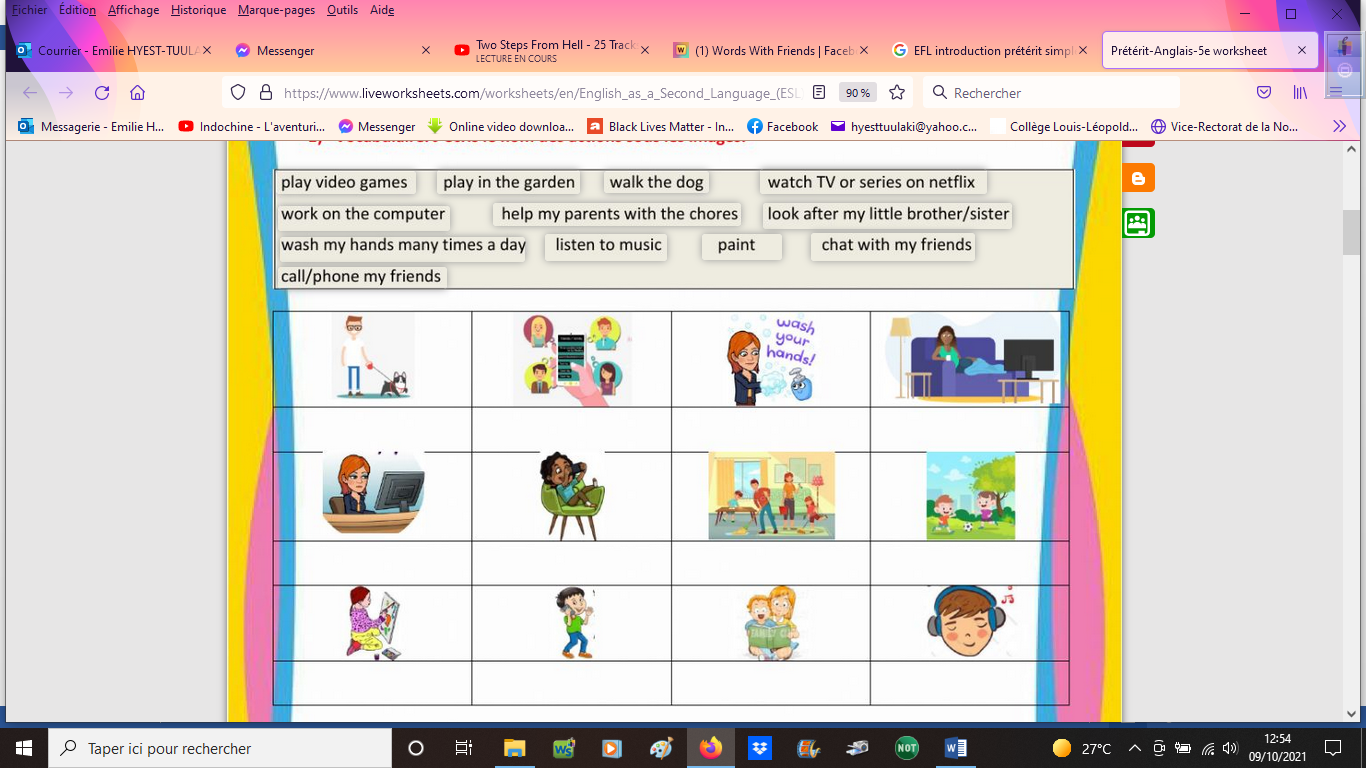 Observe les phrases suivantes.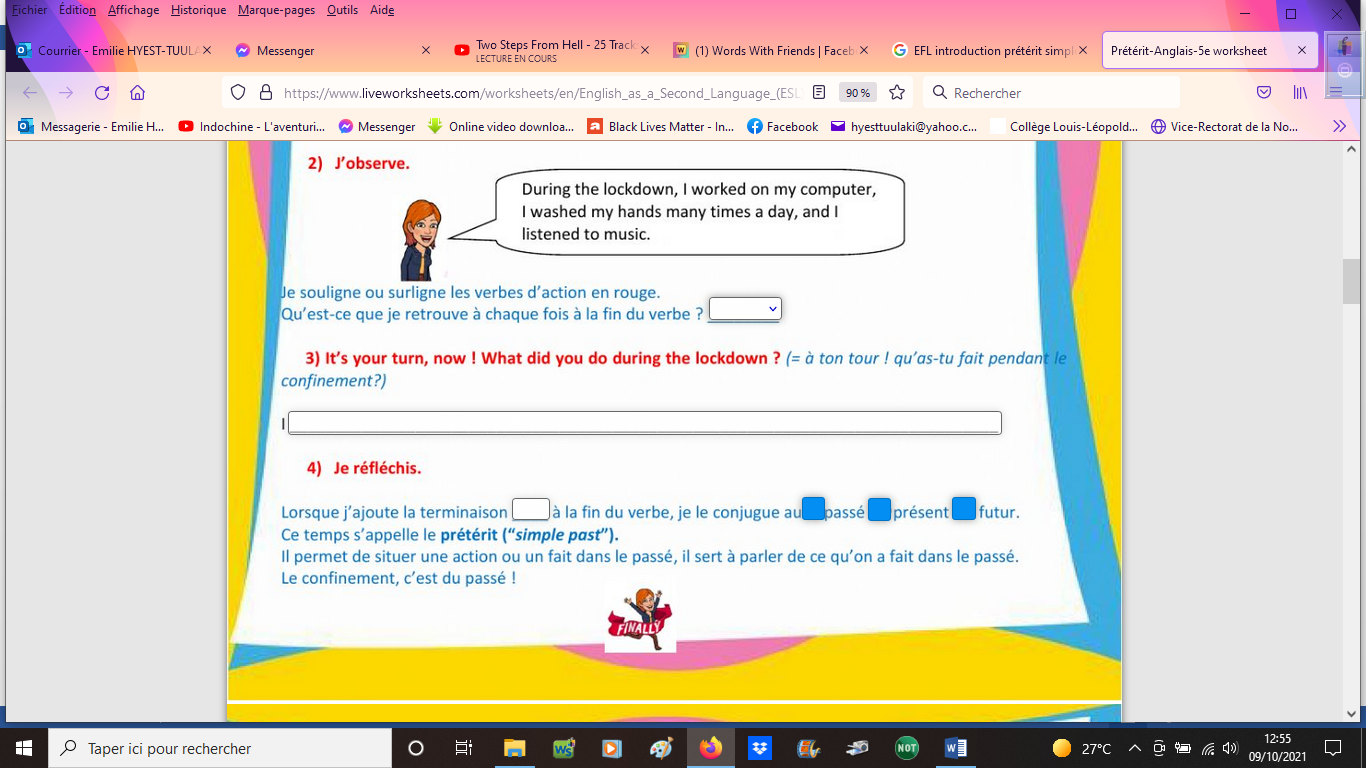 Pendant le confinement, j’ai travaillé sur mon ordinateur, je me suis lavé les mains de nombreuses fois dans la journée, et j’ai écouté de la musique. Coche ou écris la bonne réponse. 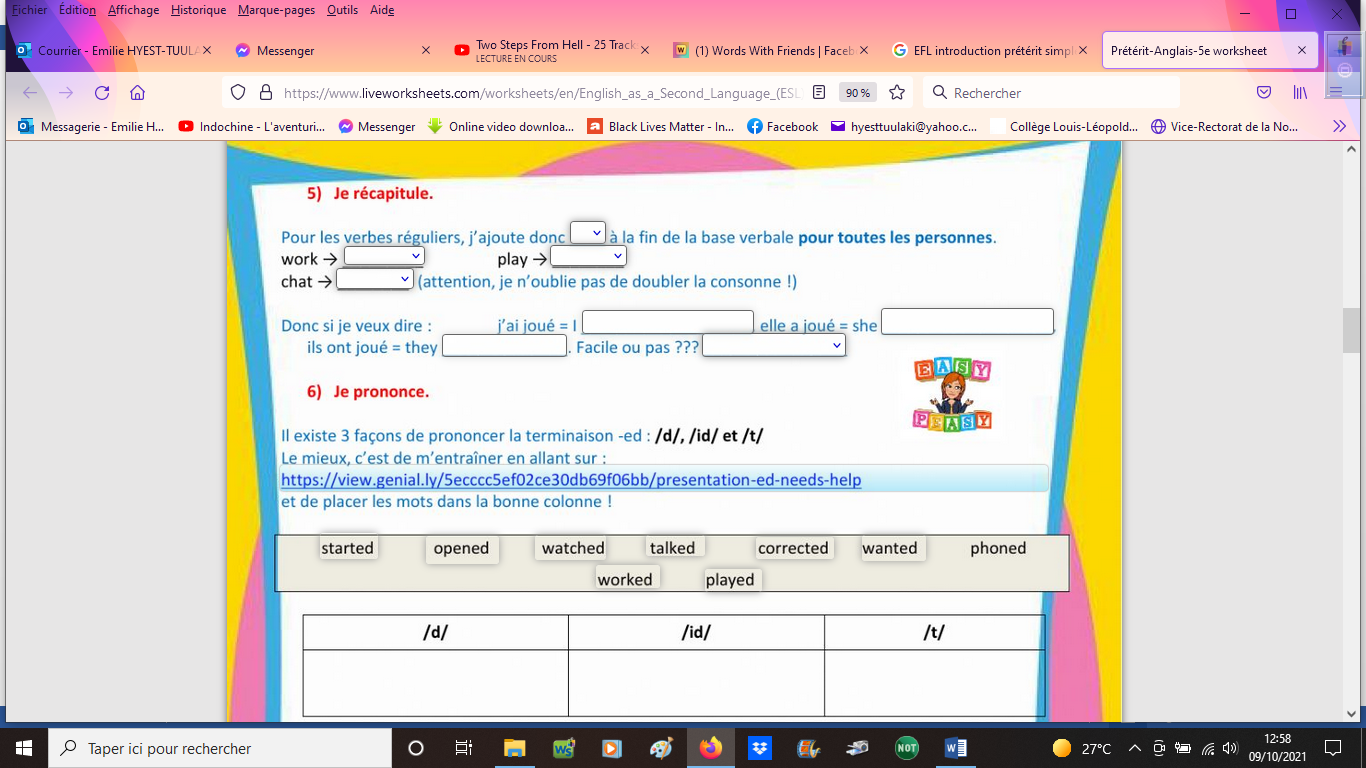 Je prononce correctement –ed. 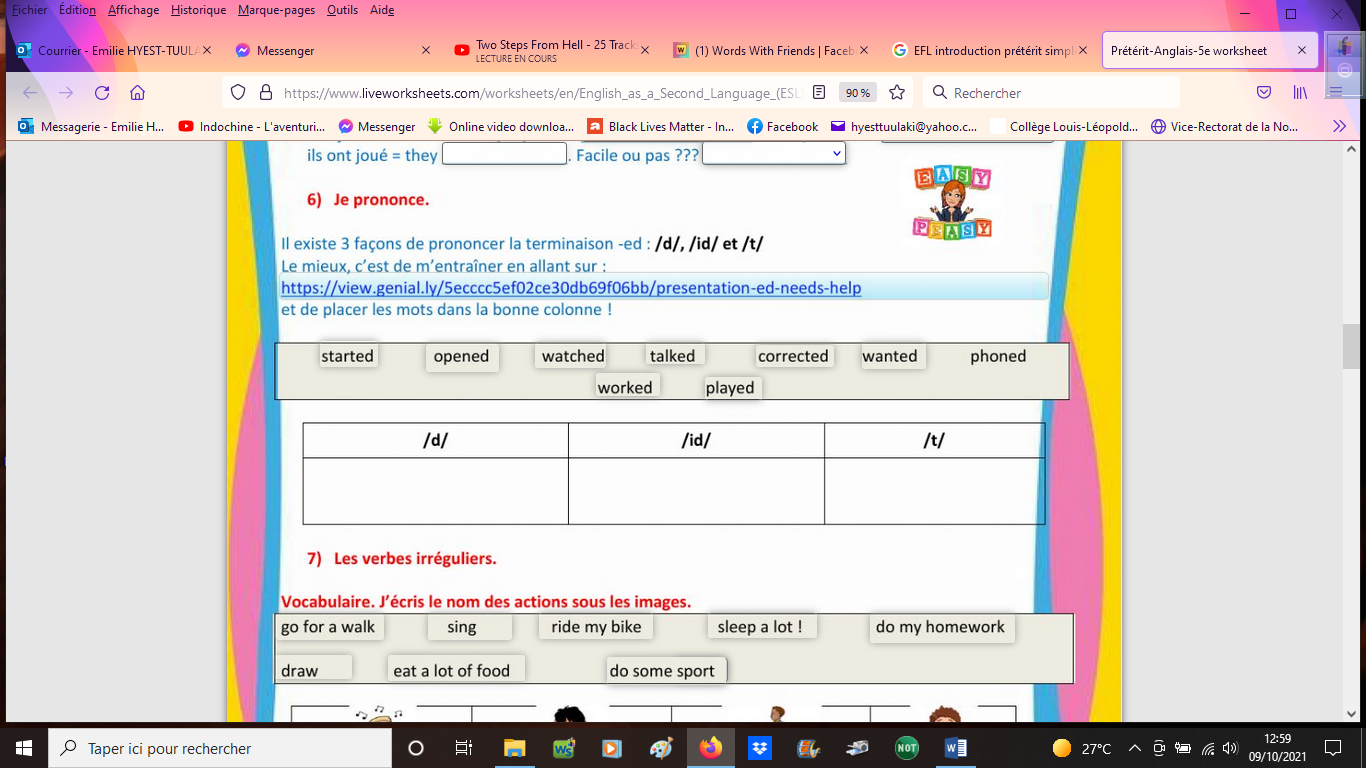 A ton tour ! Qu’as-tu fais pendant le confinement ?What did you do during the lockdown? ……………………………………………………………………………………………………………………………………………………………………………..Wordsearch : Retrouve 20 mots en lien avec Halloween. 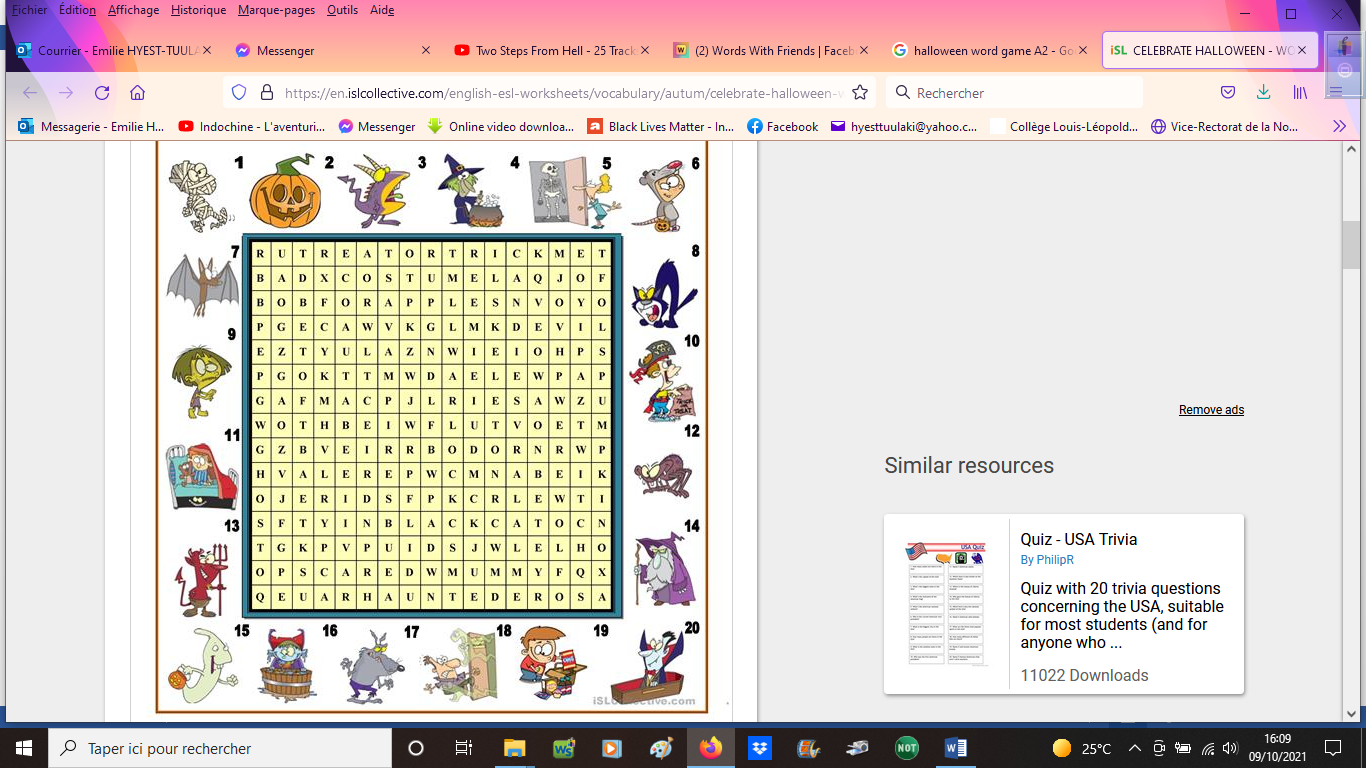 